NOMBRE:_______________________________ FECHA: _____/____/____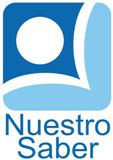 MAESTRO(A):______________________ GRADO:_____ GRUPO:________ESCUELA:____________________________________________________Viringo el Perro sin pelo del PerúDesde hace 4000 años, el perro sin pelo del Perú, conocido como Viringo, palabra que en quechua significa “avisador”, es el fiel compañero del habitante peruano.Su piel cambia de tono según el clima. Así, el que tiene piel rosada se vuelve marrón en verano. Su cuerpo es bien caliente.Es un animal cariñoso, juguetón, veloz e inteligente. Fiel a sus dueños y amistosos con los niños. Además, es un buen vigilante debido a su excelente oído.En Octubre 2001, el Congreso promulgo una ley en la que se declara al perro sin pelo del Perú como Patrimonio Nacional.Preguntas¿Viringo es?R: ¿Desde hace cuantos años es conocido?R:¿Qué significa Viringo?R:¿Qué pasa con su piel?R:¿Cómo es Viringo?R:¿Viringo es del Perú?R: